2019 Divisional Swim Meet Planning & Execution DocumentThe purpose of this document is to ensure mutually agreed consensus between the teams regarding team assignments and responsibilities. TABLE OF CONTENTS:DATE AND LOCATION	2PARTICIPATION	2MEET PLANNING & EXECUTION	2OFFICIALS	2CLERK OF COURSE/ENTRIES/DATA EXCHANGE	3SCRATCHES/SCRATCH MEETING	4COMPUTER OPERATIONS	5TIMERS/SCRIBES	6AWARDS/RIBBON WRITERS AND MEDAL/TROPHY PROCESSING	6READY BENCHES	7TEAM REPS	8CONCESSIONS	8WATER FOR VOLUNTEERS	8HEAT SHEET PRINTING/SALES	9T-SHIRT DESIGN AND PRINTING	9HOSPITALITY SUITE	9ANNOUNCING SYSTEM/ANNOUNCERS	9STARTER SYSTEMS	9FIRST AID/EMS/LIFEGUARDS	10SITE CLEAN-UP	10WARM-UPS	11FACILITY LOGISTICS	11OTHER LOGISTICS	12Attachment 1 – Officials & Official Positions Map To Be determined by Meet Ref	13Attachment 2 – Computer Operations & Runners	14Attachment 3 – Head Timers, Timers, Scribes, & Block Movers	15Attachment 4 – Ribbon Writers, Place Medals and Heat Ribbons	16Attachment 5 – Ready Bench	17Attachment 6 – Concessions	18Attachment 7 – Security/Access Control	19Attachment 8 – Team Representatives	20Attachment 9 – Team Summary	21Attachment 10 – Facility/Pool Map/Parking	23Attachment 11 – Notes to Share with your Team for Divisionals	24DATE AND LOCATIONDATE: Saturday, June 22, 2019PLACE: Klein Highschool16715 Stuebner Airline Rd.Klein, TX  77379TIME:  8:30FACILITY: Klein Highschool Natatorium- Please respect all posted rules and regulations.PARTICIPATIONTEAMS: All NWAL Division RED 3 Teams:Shenandoah (SHEN)Spring Cypress (SCST)Northpoint (NORP)Oak Ridge North (ORN)Windrose (WNDR)RULES: The Division RED 3 Divisional Swim Meet will be executed in compliance with all 2019 NWAL rules, along with mutually agreed divisional rules as documented herein.MEET PLANNING & EXECUTIONPLANNING COMMITTEE & LOGISTICS EXECUTION: The Meet Planning Committee is made up of the team’s Team Reps and the Divisional Meet Referee and is responsible for agreeing on the information in the Divisional Meet Planning and Execution Document, coordination of volunteers, scheduling all meetings and planning sessions prior to the Divisional Meet and ensuring the efficient operation of the Divisional Meet.SWIM MEET EXECUTION: The Divisional Meet Referee and the designated on-deck officials will be responsible for the actual meet officiating.OFFICIALSDIVISIONAL MEET REFEREE – Chuck SheltonPhone:  832-613-5528E-mail: chuck_shelton21@yahoo.comDECK REFEREES & STARTERS: See Attachment 1 for assignments.OTHER ASSIGNMENTS: Each team is required to provide their list of Officials by June 15 which will be used by the Meet Referee to fill the assignment sheet shown in Attachment 1. The Divisional Meet Referee will adjust assignments on the day as needed.Deck Uniform: All Officials who will be working during the meet shall be wearing NWAL’s approved uniform  white collared shirt over navy shorts, pants or skirt as appropriate.DUAL CONFIRMATION: All relays will require dual confirmation by the designated officials for disqualification. SWIMMER STARTS: The timers and scribes will change ends during of the meet since swimmers are able to start at both ends of the pool. OFFICIALS MEETING will be held at __8:00_ am, by the Divisional Meet Referee (hereinafter “meet referee”). All specific instructions and assignments will be made at this time. The Officials meeting will be held by the warm up pool.RADIOS: The Divisional Meet Referee will determine whether radios are to be used to report disqualifications. The use of radios does not relieve an official of the obligation to raise a hand to signify a disqualification at the appropriate time. 
OFFICIAL’S EVENT RESULT VERIFICATION: In the event a result is disputed by a team’s representative, the meet referee will have the final authority to resolve such matters according to 2019 NWAL rules.CLERK OF COURSE/ENTRIES/DATA EXCHANGEHEAD CLERK OF COURSE: No Head clerk of course is required for the ready benches. The three (6) shift Ready Bench Movers will coordinate their duties. It is the responsibility of the Head Ready bench to promptly notify the Computer Operations of any changes. CARDLESS MEET: The meet will be conducted card-less, apart from relays, where cards will be used.LIMITED ENTRIES: A swimmer may be entered in no more than three (3) individual events and no more than two (2) relay events.RELAYS: Each team may enter only one (1) relay team for each relay event.ENTRY TIMES for the Divisional meets shall be official times (as designated in the NWAL rulebook ) obtained during an NWAL dual meet or sanctioned invitational meet. The seed time for relays shall be established by adding the fastest official times of the individual swimmers for the stroke they are swimming in the relay. Entries submitted with no times (N/T) or time from the practice meet will not be allowed.DIVISIONAL ELIGIBILITY: ALL swimmers MUST participate in two NWAL Certified Dual Meets to be eligible to take part in the Divisional meet. Swimmers must swim 25 yards in 1:30 or  less to be entered.ACCURATE ENTRIES: Each team must only enter swimmers that they truly believe will be attending the divisional meet. This will avoid excessive scratches in the morning of the meet, however if you have a swimmer that “may attend” or is “unsure” it is better to enter them and then scratch them on the meet day if necessary. No “we had a change of plans” excuses will be allowed after the Divisional Meet Exchange, which includes the day of the meet. No adjustments will be made to allow a swimmer to change events after the Divisional Meet Exchange. Adjustments to relays do not constitute a change of events, however, a swimmer that is moved up age groups to fill an older age group relay shall scratch in accordance with the NWAL Rulebook. DIVISONAL EXCHANGE MEETING: Each Team’s head Computer Representative and Team Representative will meet at:  The Divisional Operations Coordinator (Danielle Woody) will be present to accept entries from each team and will merge each team’s data at the meeting. After the entries are merged the meet will be seeded, and each team’s Clerk of Course or Team Rep will be provided with a copy of the merged data for the entire Divisional Swim Meet. A meet exception report will be run at that time and discrepancies resolved prior to finalizing the entries.  Each team will be responsible for providing accurate meet entries from the online SwimTopia by bringing 5 copies and a pdf file of their teams Meet  Entry Details showing proof of time to all other team reps at the exchange meeting at 6:30 on Wednesday June 19th.  Please take time to verify these files as they are the official entry for each team. We will meet June 19th at Mary Pat Case Municipal Pool, Shenandoah at 6:30 for the exchange. The merge will take place at that time.Each team is to bring one ream of paper to the Divisional Exchange Meeting. One box of labels will also be provided by each team.GOVERNING ENTRIES: The PDF files are considered the official entry for each team and shall govern should any dispute arise.SCRATCHES/SCRATCH MEETINGAll 2019 NWAL Scratch Meeting rules (section III-F) will be strictly enforced.PRE-MEET SCRATCHES: So as to avoid undue meet delays (i.e. trying to find absent swimmers), every effort must be made to be as accurate as possible with swimmer scratches. Each team is responsible for ascertaining why a swimmer has not checked in at the meet (i.e. are they arriving late, not coming, ill or at the meet already?). Scratches and early relay changes are DUE 45 minutes prior to the start of the meet.  TEAM ROSTER: Each team’s Computer person will be provided with a team roster of their entered swimmers, on the morning of the meet, for their Computer person to make pre-meet scratches and also to mark swimmers that will arrive late/leave early. The team roster with scratches must be returned to the Divisional Operations Coordinator prior to the Scratch Meeting which will be held 45 minutes prior to the start of  the morning meet on meet day in the Hospitality room.   All swimmers entered in the meet but known to be not attending the meet will be scratched from their events. Please Remember: A scratched swimmer can be entered into the event again should they arrive at the meet and are on time for the their event except for relays in which a swimmer was moved up in age group at the Scratch Meeting. In this situation the Clerk of Course on duty or  the designated team rep must immediately make the Computer Operations Coordinator aware of the swimmers arrival at the meet. Please review the clarified NWAL Scratch Rules (Section III-E prior to the morning of the scratch meeting to assure consistent application of the rules. MEET SCRATCHES/ARRIVALS: It is a team’s responsibility via the Head Coach or Team Rep ONLY to notify the Ready Bench supervisor AND Computer Operations Coordinator of scratches during the meet. Swimmers arriving late/leaving early will be scratched from individual events that they will miss.MEET ROSTER: The Ready Bench movers, will be provided with a full list of all swimmers entered in the meet “before scratches”. This will be a form of reference if a swimmer arrives at the ready benches to swim but is not on the ready bench event paperwork. Ready bench event paperwork will be printed throughout the day, this will allow for scratch updates to be performed before paperwork gets to the ready bench.SCRATCH BENCH: There will be no designated scratch bench. Swimmers will be allowed to swim if they can make it to the starting blocks “on time”. “On time” is defined in the 2019 NWAL rulebook (page 22) as, being at the starting blocks prior to the referee giving the clearance signal to the starter.  (Note: Can’t find on page 22 or through scanning other sections of rule book.)COMPUTER OPERATIONSCOMPUTER OPERATIONS COORINDATOR will be Mike McLeod. The responsibilities of the Computer Operations Coordinator are to verify and oversee the scoring of the meet and provide paperwork to the Referee, Starter, Ready Benches and Scribes.
Phone: 936-718-5597Assisted by Joe Shueder
LOCATION: Computer and printing operations will be set up in the computer room.COMPUTERS: Each team is responsible for providing a computer, and an experienced NWAL certified computer person. Some computers will be used during the meet to process results and paperwork as needed. One  (1) will be used to create paperwork. Three (3) will be used to process results. The others will be spares in case of problems. Only individuals who are NWAL certified for computer will be allowed to interact with the computers. Please bring your certificate PRINTERS with a spare ink cartridge, printer cables and printer driver CDs will be provided by:SCSTSHENWNDREach team is encouraged to bring their printer, if it is portable. All teams will bring their surge protectors.EVENT RESULT CIRCLING & VERFICATION: Non-computer volunteers will be need to verify event times. Duties include:
Circle the median time from the scribe result sheetsVerify that the computer times match the scribe sheet timesVerifiers must also check to make sure entered DQs match the DQ on the scribe sheet >COMPUTER RESULT PROCESSING: Experienced NWAL certified computer volunteer will be needed to enter results. Duties include:
Result data entry into computerPrinting of results for Volunteer and NWAL Official verification (using the referee order of finish paperwork)We will enter all three times from scribe sheetWe will enter all times, even in the case of DQSCORING for each event will follow the 5-team scoring regulations found in the 2018 NWAL rules book. The scoring for a 5-team meet is Individual Events: 14-12-10-9-8-7-6-5-4-3-2-1  (1st through 12th place respectively). 5 Team Divisional Relays: 14-10-7-5-3 for all events.COMPUTER PAPERWORK PROCESSING duties will be provided by/coordinated by the Computer Operations Coordinator. Duties include:
Entering scratchesReseeding EventsPrinting Referee, Starter, Ready Bench and Scribe’s paperworkPrinting of labels for award medals and ribbonsASSIGNMENTS for computer volunteers and runners are shown in Attachment 2.TABLES AND CHAIRS will be available in the designated computer area for computer work.TIMERS/SCRIBESMEET HEAD TIMER: No Meet Head Timer is required. There will be two (2) Head Timers per shift. One will cover lanes 1 thru 4, while the other will cover lanes 5 thru 8. The Head Timers will coordinate their duties. Assignments are shown in Attachment 3.HEAD TIMER DUTIES: The Head Timers will coordinate with the Meet and Deck Referee and also provide spare watches to all on-deck timers.ASSIGNMENTS: Multiple timers and one scribe are needed from each team for each of three (3) shifts. Volunteer schedules including shift and lane assignments are shown in Attachment 3. TIMER & SCRIBE MEETING: The Timers & Scribes meeting will be held at 8:15 am, by the Meet Ref. All specific instructions and assignments will be made at this time. This meeting will be held in the pool area.SCRIBE CHAIRS: Eight (8) scribe chairs will be provided by SCST and set up at the deep end of the pool.STOP WATCHES: SHEN & ORN  will provide timers for the meet. Spare stop watches for the meet will be kept in a box (supplied by NORP ) by the Head Timer area and are to be used if any Timer has a problem with their own stop watch. Please ensure all stop watches are labeled with the team name to ensure that they can be returned to the correct team at the end of the meet. It will be the responsibility of each team’s Head Timer to collect their own watches at the end of the meet.SCRIBE BOARDS: ORN  will provide eight scribe boards each (for a total of 8 scribe board) for the meet .AWARDS/RIBBON WRITERS AND MEDAL/TROPHY PROCESSINGORDERING AWARDS: SHEN will be responsible for ordering and providing the meet medals, ribbons and trophies. INDIVIDUAL EVENT AWARDS will be 1st through 12 places. 1st through 8th place will be awarded medals. 9th through 12th will be awarded ribbons.RELAY AWARDS will be 1st through 3rd place will be awarded medals and 4th through 5th place will be awarded ribbons. Each individual relay member will be awarded a medal or ribbon.TEAM PLACEMENT AWARDS: Team trophies will be awarded for order of placement at the Divisional Meet for 5 teams.HEAD RIBBON WRITER: 2nd shift Lisa Swanner 3rd shift  Lisa Swanner will be responsible organizing the event place medal and ribbon writers.ASSIGNMENTS: Each team will provide volunteers for ribbon. Volunteer assignments and schedules for medals/ribbon writers are shown in Attachment 4. The medal/ribbons writers will be located in the computer room.RIBBON LABELS: Computer Operations will print labels for use on award ribbons and medals. Labels will be printed after events are verified. Labels will be printed after event 18, event 42, event 70 and at the end of the meet.AWARD COLLECTION: Team Reps are responsible for collecting medals and ribbons at the end of the meet and must sign for their receipt.AWARD BOX: Each team will provide a box/container to take the medals and the place ribbons away after the meet.AWARDS CEREMONY: An Awards ceremony, to present the team trophies, will be held at the announcer’s tables as soon as the final results are known. Each team must have a Team Rep, Coach or Board Member available to accept the trophy.READY BENCHESHEAD READY BENCH: ORNREADY BENCH POSITIONS: The Ready Bench will require five volunteer (5) people per shift:
Corral Checker: One (1) person to check-in swimmers as they arrive at the ready benches. This person will run to the announcer/radio the announcer if swimmers are missing from team X for event Y. Individual swimmer names WILL NOT be announced if they are missing from the ready bench area.Name Caller: One (1) person to call out the swimmer’s name and lane number at the front of the corrals, give the swimmer their heat/lane card and show them where to sit.Bench Control: One (1) person to help keep the swimmers in order on the benches.Move to Seats: Two (2) people to move the swimmers from the benches to the chairs and to help keep the swimmers in order at the chairs. They will take the swimmers heat/lane card off them and restack these ready for reuse.ASSIGNMENTS: Ready Bench volunteer schedules are shown in Attachment 5. SEATING CARDS: ORN will supply colored and numbered cards to be used for seating the younger swimmers and helping to keep them in the correct heat and lane while moving between ready benches/chairs.Cones: Small cones will be used to identify open lanes. 8 kick boards will be provided by SHEN.READY BENCH TABLE: SCST  to be used for receiving new paperwork and managing the seating cards etc. READY BENCH: Ready bench will be located In hall way that goes into poll area.
9 Benches will be provided by PACK.16 Chairs each to be provided by SCST for 2 row seating behind blocks on deep end of pool.Staging corrals will be provided by everyone who has cones or some sort of rope holder. (I don’t think this was needed last year)TIMELY APPEARANCE: Each team is responsible for getting their swimmers to the correct ready bench area on time.BULL HORNS: While announcement speakers will be provided for each team area, it often is difficult for some people to hear the announcements. If your team cannot hear the announcements then each team must find someone to relay the events being called by the announcer to their team area. Each team must find volunteers and bring their own bull-horn/load speaker for this purpose.TEAM CORRAL AREAS will be provided at each ready bench area to aid the seating of swimmers at the ready benches.SWIMMER ORDER: To aid the processing of swimmers in the ready bench area, each team should bring their swimmers into the corral area with the slowest swimmers at the front of the line and the fastest swimmers at the back of the line. This order can be found in the psych sheets. Each team is responsible for printing psych sheets for their team prior to the meet.READY BENCH MEETING: A Ready Bench meeting for volunteers and Clerks of Course will be held at 8:15. This meeting will be held at the ready bench area in the commons by ORNTEAM REPSMEET DAY TEAM REPS are listed in Attachment 7.DUTIES:  To calmly discuss a parent, swimmer or coach issue, regarding a race, with the Divisional Meet Referee.ELIGIBILITY:  The Meet Day Team Reps must be available at all times during the meet.  If the team reap is an Official, they must have a backup representative while they are officiating. Each Team is responsible for nominating their Meet Day Team Rep ahead of time and also for providing a backup Team Rep should the first be unavailable. Team Reps and their back-ups should knowledgeable of the NWAL rules and regulations. Each team is responsible for ensuring that their own parents know who the Team Rep and back-up person is.CONCESSIONSHEAD CONCESSIONS will be Food TrucksCONCESSIONS will be provided by 	FOOD TRUCKS ONLY for the swim meet. Concessions will be located outside back door of commons area.  See Attachment 9 for location of concessions.MENU: A description of the planned concession offerings is provided in Attachment 6.SALES: No Sales will be made by the division.  Food Trucks donating food for hospitality and will keep all profits made.COSTS: All costs associated with the purchase of food will be incurred by food trucksWATER FOR VOLUNTEERSWATER: Each team will provide 100 bottles of 16.9 oz. water, stored in marked coolers with ice. LOCATION: One cooler will be located at each end of the pool to be used as needed by on-duty volunteers throughout the meet.  The other 3 coolers will be in the hospitality room.HEAT SHEETSHeat sheets will be provided by each team in which ever fashion they desire (printed/email) .If a team decides to sell heat sheets to their team they may do that prior to the meetT-SHIRT DESIGN AND PRINTINGT-SHIRT PRINTING will be done by TMB Screen Printing – Phone:  281-477-6909
PRICE: Pre-meet Sales of T-shirt only for $15 
SALES:  Proceeds from the sales of the T-Shirts will go to All Teams.HOSPITALITY SUITEHOSPITALITY SUITE will be organized by SHEN.  This will take the place of teams providing lunch tickets.  The food trucks will provide sandwich trays to hospitality.  SHEN will provide chips, snacks, etc.  Each team will provide at least 24 sodas for hospitality.  Each Team will provide one volunteer to replenish Hospitality trays and such though out the day.
RESTRICTED ACCESS: Hospitality Suite is to provide refreshments to the NWAL Officials, Coaches, Team Reps, Clerks of Course and Computer volunteers. All other volunteers are kindly asked to respect this restriction.COST: Each team will contribute $50 to SHEN to go towards chips, snacks, etc.LOCATION: The hospitality suite will be in the designated room located on the pool deck. See Attachment 9 for its location. ANNOUNCING SYSTEM/ANNOUNCERSSOUND SYSTEM #1: ORN will be responsible for the set-up of the speakers, microphone(s) and sound system at the CommonsBack up SOUND SYSTEM: WNDR  will bring in case something happens to other sound system.ANNOUNCERORNWNDRTHE NATIONAL ANTHEM will be played at the beginning of the Divisional Swim Meet recording to be provided by ORN.STARTER SYSTEMSPRIMARY STARTER SYSTEM: WNDR will provide the primary starting system.BACKUP STARTER SYSTEM:  SCST will bring their backup starter system as a backup and ensure that the starter systems are adequately charged prior to the meet day.EXTERNAL SPEAKER: SCST will provide one additional external speaker for use at the opposite end of the pool from the starter.FIRST AID/EMS/LIFEGUARDS – Provided by ORNFIRST AID: A basic first aid kit will be provided by SCST, and will be available at the first aid table during the entire meet.  See Attachment 10 for the location of the first aid table.LIFEGUARDS will not be needed.SITE CLEAN-UP TEAM AREAS: Each Team will be responsible for the site clean-up of their own team’s set-up area.COMMON AREAS: Each Team is responsible for providing volunteers to assist with site clean-up of the common areas such as the pool area, walkways and parking areas.TRASH BINS/COLLECTION: H.S. Custodial staff will monitor and empty trash bins as needed.Rugs and RunnersSCST to provide runners for hallway to keep safe from slipping.ORN to provide 40 - 3’x10’ rugs for same purpose.WARM-UPSWARM UP SHIFTS: Team warm-ups will be done in 3 shifts according to the following schedule: FACILITY LOGISTICSPOOL: The Klein Highschool pool is comprised of a 25 Yard, 8-lane pool. A rough outline of the pool is shown Attachment 10.POOL AREA ACCESS: The Pool area can be accessed by NWAL Certified Officials, volunteers, or timers and scribes for their shift only. Swimmers will enter through the door closest to lane 8 and exit through the door on opposite side when they are finished. BATHROOMS are available in both hallways leading to pool area.OTHER LOGISTICSSET-UP AREAS: Teams will mutually agree for team set-up areas. See Attachment 10 for facility layout. Teams will determine the location of their set-up at the Friday pre-meet set-up. If markings are needed, markings will be made by painters tape only, NO Masking Tape Allowed. ONLY BLUE PAINTERS TAPE. Tape will be applied before the meet, except for in the gym.FRIDAY NIGHT SET-UP: Each team may set-up between 4pm and 6pm on June 21 . MAP/DIRECTIONS to Klein HS can be found in Attachment 10.MARKED DROP OFF ZONES & PARKING SIGNS will not be employed as there is sufficient signage and parking adjacent to natatorium entrances.COACHES AREAS: The coaches’ areas will be set up by Draw for the inner side of the pool. The Draw will occur at Exchange Meeting on Wednesday June 19th. The window side is first come, first serve. COACHING: Each team is responsible for reminding the parents and coaches that they are only spectators at the Divisional Meet. No coaching is allowed from the ends of the pool.CODE OF CONDUCT: Each team is responsible for reminding all team meet attendees (parents, swimmers, coaches, officials, etc..) that should they have an issue with regards to a race that calm and restraint must be observed at all times, as per the NWAL Code of Conduct. Additionally, such issues must be directed to their Team Rep and NOT to an official or volunteer. It is the Team Rep’s responsibility to then discuss the issue, calmly, with the Divisional Meet Referee. The Divisional Meet Referee’s ruling is final.SPECTATORS: Please do not “camp-out” on the bleachers but watch your swimmer’s race and then leave allowing other parents to view their swimmer’s race.NO CHAIRS IN THE POOL AREA: Parents are not allowed to bring chairs inside the pool area. MEET DAY SECURITY: Klein HS will have a security officer on the premises.ROPED OFF AREAS: All Teams will provide painters tape; All Teams rope, rope buckets, or other devices as appropriate to indicate walkways, official’s areas, coach’s areas, team staging areas, swimmer and audience movement routes, etc. ON-DECK AREA: A 5-foot walkway will be provided around the entire perimeter of the pool/diving area for the use of the officials, timers, scribes, runners, etc… Each team is responsible for ensuring that all Swimmers and Coaches are made aware of this area and police this area to ensure the efficient running of the meet.ON DECK ACCESS: Volunteers on duty only will be allowed on deckTEAM SUMMARY: A summary of what each team is to provide is include in Attachment 9.Attachment 1 – Officials & Official Positions Map To Be determined by Meet RefEach team should submit to the Meet Ref a list of their officials available for Divisionals. Each team should submit the following: The Meet Ref will develop an Officials Position Map once this information is supplied for the following Shifts.First Shift – Events 1 through 30Second Shift – Events 31 – 50Third Shift – Events 51 – 80pOFFICIAL RESPONSIBILITIES: It is the responsibility of the in-shift person to not leave until their replacement arrives. It is the responsibility of the leaving-shift person to ensure that the new-shift person understands their duties.Attachment 2 – Computer Operations & RunnersIt is the responsibility of the in-shift person to not leave until their replacement arrives. It is the responsibility of the leaving-shift person to ensure that the new-shift person understands their duties.First Shift – Events 1 through 30Second Shift – Events 31 – 50Third Shift – Events 51 – 80Attachment 3 – Head Timers, Timers, Scribes, & Block MoversHead Timers (HT), Timers (T)* and Scribes (S) are scheduled in 3 shifts as shown below.It is the responsibility of the in-shift person to not leave until their replacement arrives. It is the responsibility of the leaving-shift person to ensure that the new-shift person understands their duties.First Shift – Events 1 through 30Second Shift – Events 31 – 50Third Shift – Events 51 – 80*Each team is to provide (1) additional relief timer / scribe as needed for each shift.Attachment 4 – Ribbon Writers, Place Medals and Heat RibbonsIt is the responsibility of the in-shift person to not leave until their replacement arrives. It is the responsibility of the leaving-shift person to ensure that the new-shift person understands their duties.First Shift – Events 1 through 30Second Shift – Events 31 – 50Third Shift – Events 51 – 80Attachment 5 – Ready BenchIt is the responsibility of the in-shift person to not leave until their replacement arrives. It is the responsibility of the leaving-shift person to ensure that the new-shift person understands their duties.First Shift – Events 1 through 30Second Shift – Events 31 – 50Third Shift – Events 51 – 80Attachment 6 – Concessions No concession stand will be used.  We have the following food trucks to provide meals during the meet.  Curbside Grillerz - CHEFAGARCIA2@YAHOO.COM - 832-250-9024GooRoos Wood Fire Pizza – 903-536-3047 – To provide Breakfast and LunchKAOW Kajun Asian on Wheels – Ann Dick – 281-948-3668Wylie St Tacos – Mary Gutierrez – 832-495-3047Tiki Shaved IcedFamilies need to be aware of this so they may bring drinks, snacks, ect.Menus attached below and should be sent to families after exchange along with heat sheets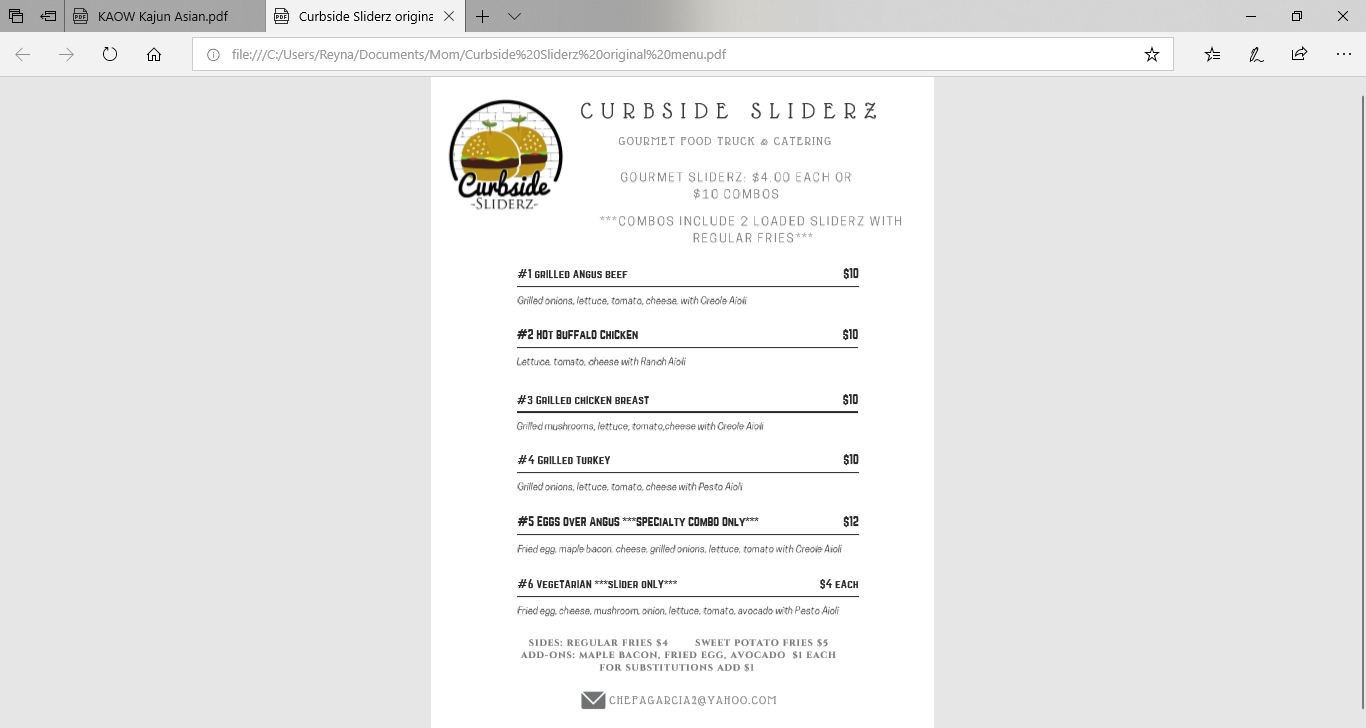 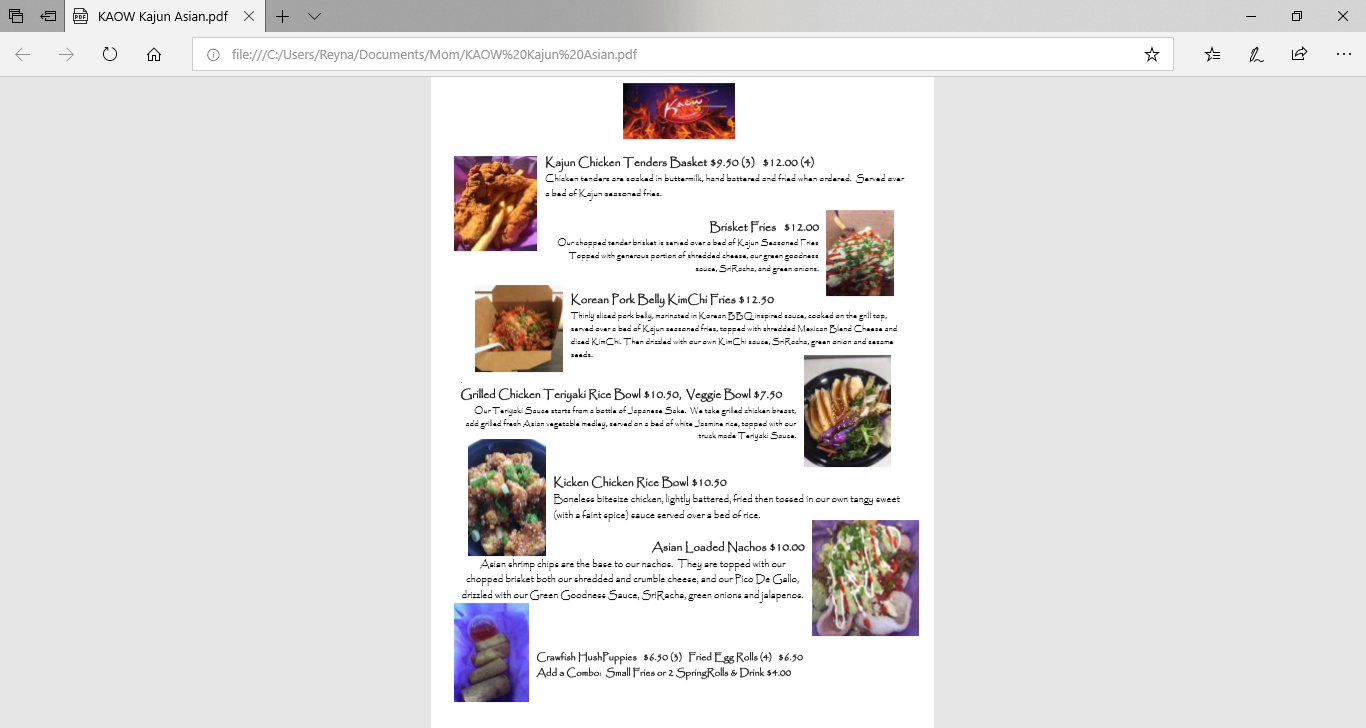 Handcrafted pizza cooked in a brick oven with only the freshest ingredients.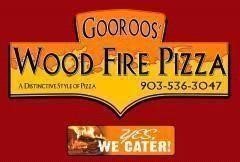 Pizza dough is made daily, and fermented for 24-36 hours, for less gluten.All Pizzas are a 10-inch pie and will feed 2 people.Breakfast Menu ( Not served after 11)Breakfast Sand-which- Fried egg with bacon and cheese placed on a toasted bun.  $3Breakfast Pizza- choice of breakfast sausage or bacon, 3 fried eggs with mushrooms, onions, and spinach. $10PizzasPesto Chicken – Basil Pesto sauce, fresh organic spinach, seasoned chicken, fresh mushrooms and fresh mozzarella.  $12 Greek Pizza – Homemade white sauce, feta cheese, fresh organic spinach, sweet red onions, Kalamata olives, sun dried tomatoes, topped with EVOO.  $12Muffuletta – Olive salad, shredded mozzarella/provolone cheese blend, Genoa Salami, Italian Mortadella, Capicola, topped with pepperoncini.   $12        Chicken Feta – Homemade white sauce, feta cheese, seasoned chicken, sweet red onions drizzled with balsamic glaze.  $12      Hungry Man – Fresh Pizza sauce, shredded mozzarella/ provolone cheese blend, Capicola (Italian ham), pepperoni, and crumbled Italian sausage.     $12                Pizza Margherita – Pizza sauce, fresh mozzarella, and fresh basil.    $11Pepperoni pizza $11Cheese $10Keto Friendly Menu:Strawberry & Pecan Salad - Autumn Harvest Salad with feta cheese, strawberries and pecans with balsamic vinaigrette dressing. $7  Mobster Meatballs - Made with ground beef, Italian sausage, onion powder, and minced garlic. Topped with melted mozzarella cheese and fresh basil.  $9Italian SweetsChoice of Tiramisu (Coffee-flavored Italian dessert), or Chocolate Mousse Cup. $3.50Beverages:Bottle Soda, $2 Bottle water $1, Fresh Brewed Tea (Sweet or Unsweet) & Fresh Squeezed Lemonade.24 oz $2   32 oz $3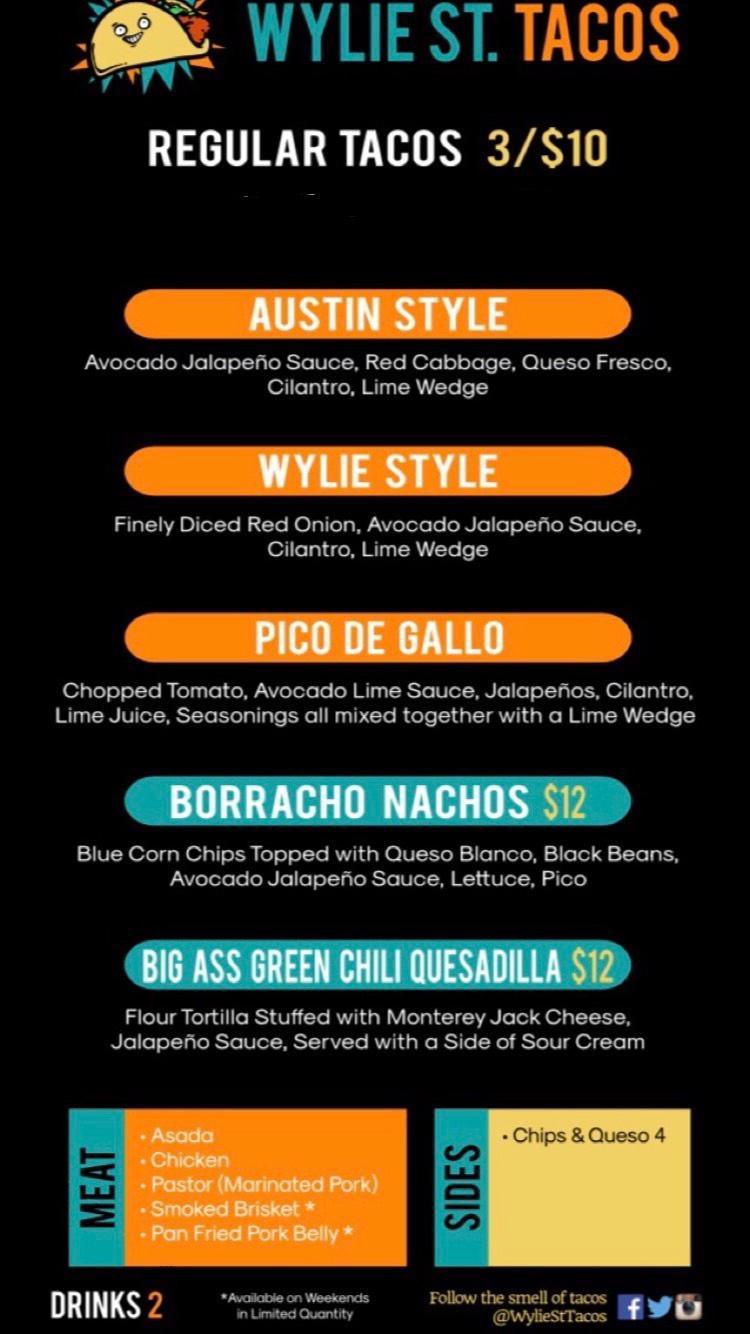 Attachment 7 – Security/Access ControlIt is the responsibility of the in-shift person to not leave until their replacement arrives. It is the responsibility of the leaving-shift person to ensure that the new-shift person understands their duties.First Shift – Events1 through 30Second Shift – Events 31 - 50Third Shift – Events 51 – 801 per shift 1 for pool entrance access and 2 for stands patrol to assure no set-up or coolers in the stands. 1 during am warmup to control pool access/egress at Pool Entrance, wet swimmers must exit far side  of the pool NO PARENTS ON DECK during warm up.Attachment 8 – Team RepresentativesOak Ridge NorthName: Misty MillweePhone: 281-748-7217Email: mistymillwee@yahoo.comBack-Up: Spring CypressName: Jason MangoldPhone: 281-928-5946Email: jasonmangold@hotmail.comBack-Up: North PointName: Tawnya BurchPhone: 281-685-7724Email: ctawnya@aol.com
Back-Up: Nicole Devens – 713-409-1200WindroseName: Brian HorakPhone: 281-794-6941Email: brian.horak@gmail.comBack-Up: ShenandoahName: Lisa WorthmanPhone: 832-326-3520Email: lisaworthman15@gmail.comBack-Up: Danielle Woody 281-451-9443Attachment 9 – Team SummaryItems needed at the Divisional Exchange Meeting from Each Team:Experienced Computer Person-Clerk of Course (optional)- Team Rep-Computer with Meet & Team databaseThumb/USB drive with meet entriesOne paper copy of: Team Manager meet entries report “by name” including “proof of times” One paper copy of: Team Manager “meets attended” since 13th May 2017Six paper copies of: Coach’s “entry paperwork”One ream of paperOne box of Avery 1 x 2 5/8 “ ribbon labelsItems needed for the Divisional meet from Each Team:Computer with Team databaseOne (1) box/container, to take medals/place ribbons away from meet100 bottles of 16.7oz. water in iced down coolersSurge ProtectorsPre-sold Divisional T-Shirts (if not already distributed)Painters tape for marking of team areas in commons.Sodas for hospitality (24ct)Items needed for the Divisional meet from designated teams:Tables and/or Chairs for:Ribbons writers (2 long tables, one short table, 3 chairs)—_SHEN_Announcer (1 short table, 1 chair)—_SHEN__First Aid (1 long table, 2-3 chairs)—_SCST__ On-deck Chairs (16 chairs each for swimmers)—_SCST_Scribe Chairs(8 chairs each)—_SCST_Scribe Boards 8 — NORPPainter’s Tape—_All TeamsRopes, Robe Buckets, or other devises to indicate walkways All TeamsPrinters, spare ink cartridge, printer cables, and printer driver CD’s—SHENStop Watches—_SHEN/ORN___Back up Starter System—_SCST_First Aid Kit—_SCST__External Speaker—_SCST__Hospitality Suite refreshments—_SHEN__Sound System—_ORN & WNDR__Team Trophies—_SCST_ Medals & place ribbons—_SHEN_Event BOARD—_ALL TEAMS__Cones for blocks—__SHEN____People/Roles for the Entire Divisional MeetComputer Operations Coordinator—Danielle WoodyAnnouncer—Oak Ridge/WindroseMeet Referee— Chuck SheltonTeam Reps—Each TeamPeople Required by Team by Shift for the Divisional Meet 1 warm up security per team during their warm upAttachment 10 –  Facility/Pool Map/Parking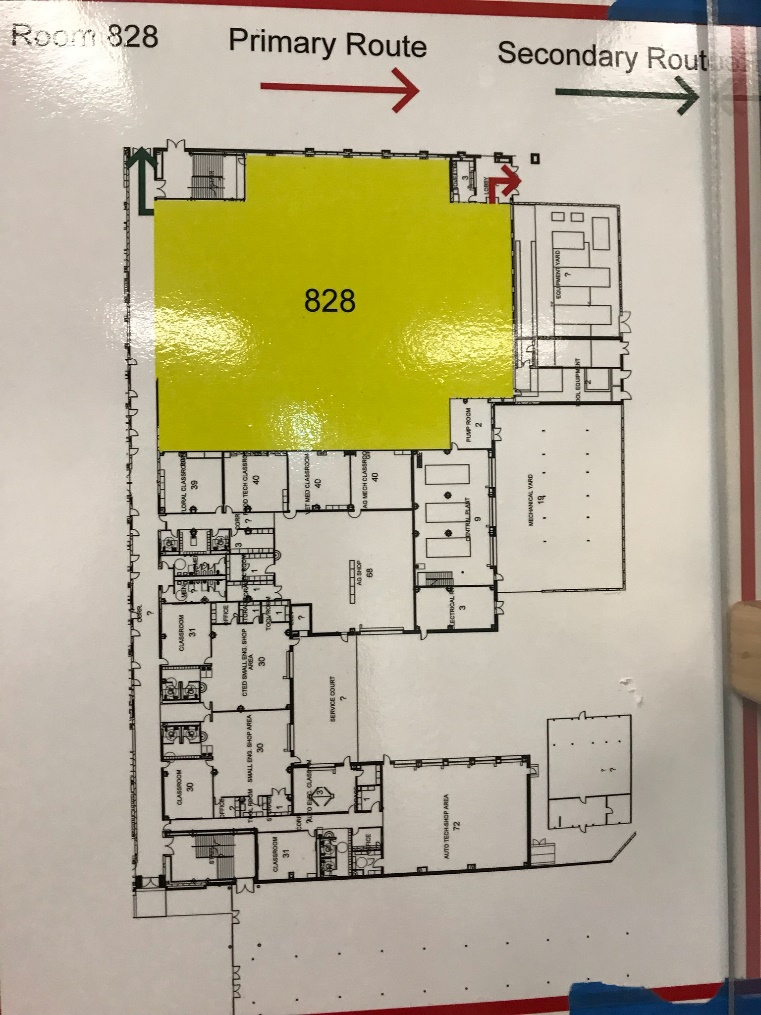 Directions: 16715 Stuebner Airline Rd, Klein, TX 77379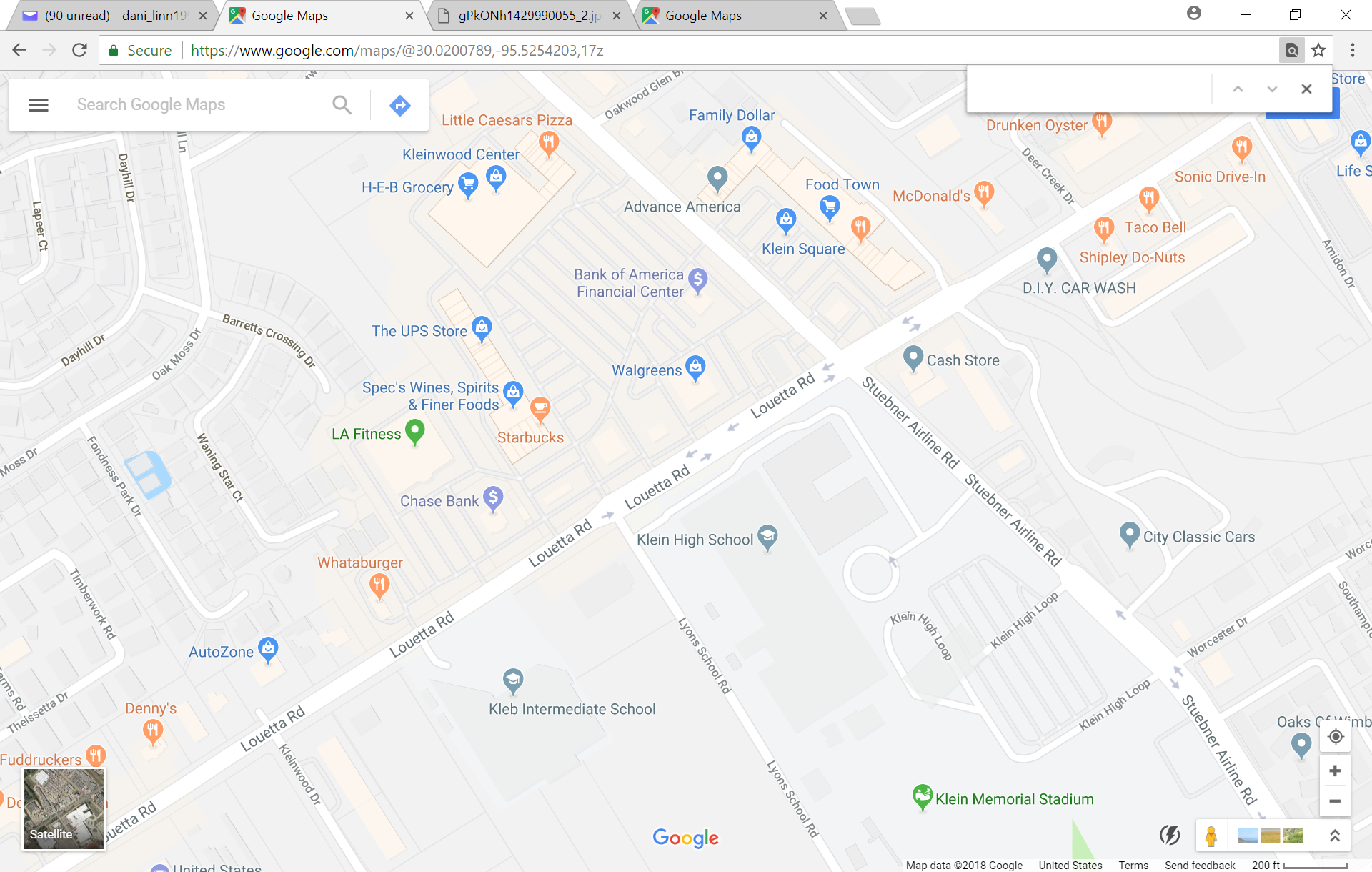 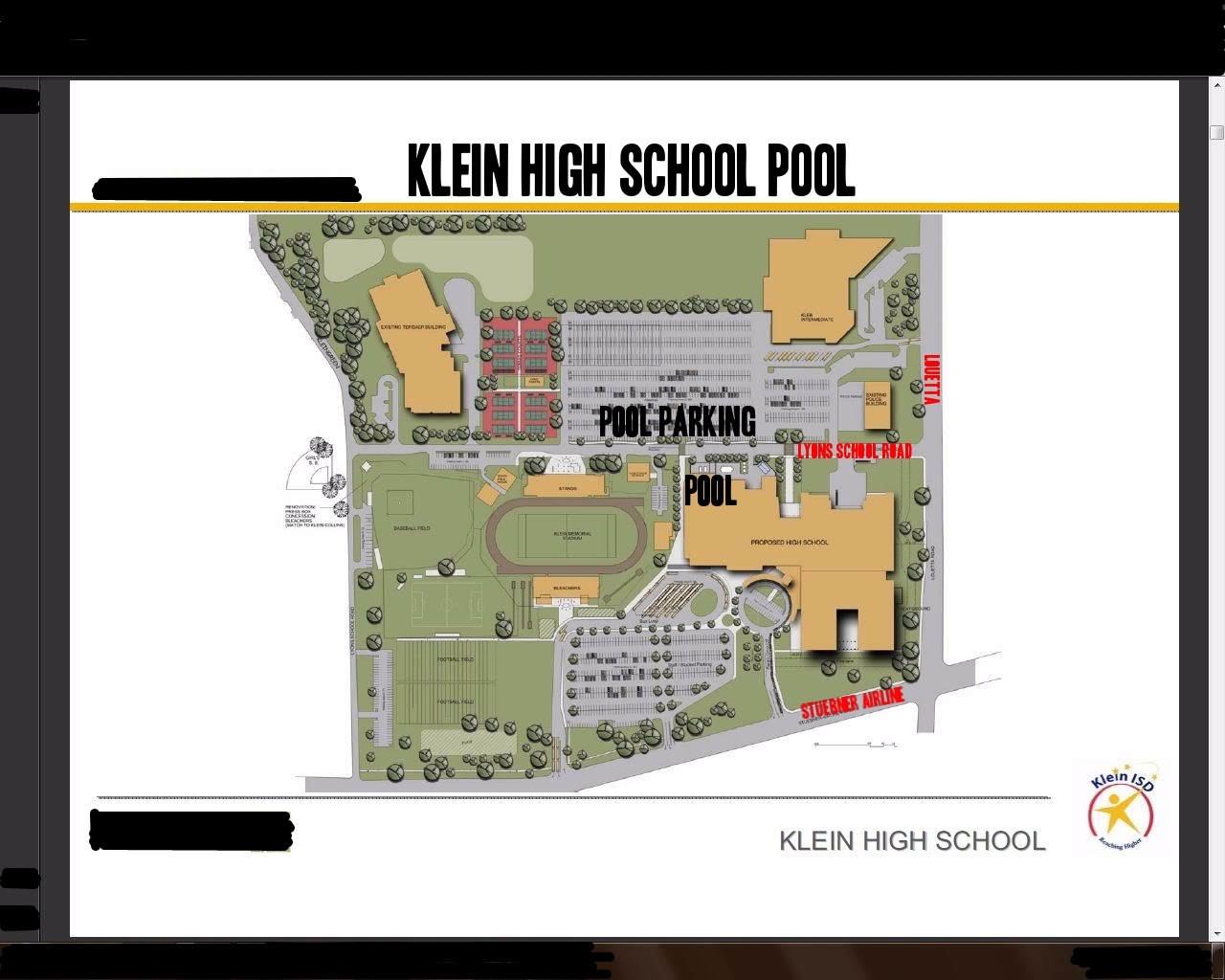  Attachment 11 – Notes to Share with your Team for 2019 DivisionalsNo setup in the stands.No standing at the balcony rail.Coolers are not permitted in the stands.Only authorized swimmers and personnel allowed on deck.No tents allowed inside the building.Heat sheets are available at the Concession Stand $5.00 each.If swimmer is late, report to team rep/coach immediately so swimmer can be seeded in the meet appropriately.Please report to you Volunteer positions promptly.Please do not leave your Volunteer position until your replacement arrives and you have shared duty information.Please know who your Team Rep is and their alternates.Refer any protests to the Team Rep or designee.Please keep team areas clean and aisle ways clear.First Aid will be at the first aid table just outside the pool entrance.No parents on deck during warm-upsSwimmer exit on far side of pool and reenter at hallway glass doors near concessions.Group 1LanesStartEndNORP1-86:457:05Group 2LanesStartEndSHEN1-47:057:35WNDR5-87:057:35Group 3LanesStartEndORN1-47:358:10SCST5-87:358:10Official NameTeamPositionYearsProficiencyCommentsTeamDeck RefereeStarterFinish Judge(Referee)Stroke & TurnStroke & Turn Turn Official/WriterTake off OfficialTeamDeck RefereeStarterFinish Judge(Referee)Stroke & TurnStroke & Turn Turn Official/WriterTeamDeck RefereeStarterFinish Judge(Referee)Stroke & TurnStroke & Turn (Referee)Turn Official/WriterTake off OfficialTeamPaperwork RunnerResult Circling & VerificationComputer Results EntryNORPORNSHENSCSTWNDRTeamDeliver Paperwork RunnerResult Circling & VerificationComputer Results EntryNORPORNSHENSCSTWNDRTeamDeliver Paperwork RunnerResult Circling & VerificationComputer Results EntryNORPORNSHENSCSTWNDRTeamLane 1Lane 2Lane 3Lane 4Lane 5Lane 6Lane 7Lane 8Head TimerNORPSTTTTTHTORNTSTTTSSHENTTSTTSTSCSTTTTSSTWNDRTTTSTTTHTTeamLane 1Lane 2Lane 3Lane 4Lane 5Lane 6Lane 7Lane 8Head TimerNORPTTTTTTSORNSTTTSTHTSHENTSTSTTSCSTTTSSTTTHTWNDRTTSTTTTeamLane 1Lane 2Lane 3Lane 4Lane 5Lane 6Lane 7Lane 8Head TimerNORPTTTTSTORNTTTTSTSSHENSTTSTTHTSCSTSTSTTTWNDRTTSTTTTHTTeamAward Ribbon and Medal WritersNo first shiftTeamAward Ribbon and Medal WritersNORP1 ORN1SHEN1SCST1WNDR1TeamAward Ribbon and Medal WritersNORP1ORN1SHEN1 SCST1WNDR1TeamCorral CheckerName CallerBench ControlMove to SeatsLanes 1,2,3,4Move to SeatsLanes 5,6,7,8NORP1ORN1SHEN1SCST1WNDR1TeamCorral CheckerName CallerBench ControlMove to SeatsLanes 1,2,3,4Move to SeatsLanes 5,6,7,8NORP1ORN1SHEN1SCST1WNDR1TeamCorral CheckerName CallerBench ControlMove to SeatsLanes 1,2,3,4Move to SeatsLanes 5,6,7,8NORP1ORN1SHEN1SCST1WNDR1TeamStands PatrolPool AccessNORP1ORNSHEN1SCSTWNDR1TeamStands PatrolPool AccessNORPORN1SHEN1SCST1WNDRTeamStands PatrolPool AccessNORP1ORNSHENSCST1WNDR1TEAMShift 1Shift 2Shift 3NORP1 Result Circling & Verification
1 Corral Checker
1 Scribe
5 Timers1 Head Timer
1 Stands Patrol1 hospitality helper (all day or 3 shifts)1 Runner
1 Scribe 
6 Timers 
1 Ribbon Writer
1 Move to Seats 5 to 81 Result Circling & Verification 
1 Scribes 
5 Timers 
1 Ribbon Writer 
1 Bench Control1 Pool Access Patrol2 Team Clean up AreaORN1 Computer Results Entry2 Scribe
4 Timers1 Name Caller1 Announcer thru Event 401 Head Ready bench1 hospitality helper (all day or 3 shifts)1 Comp. Result Entry
2 Scribe
4 Timers,
1 Head Timer1 Ribbon Writer 
1 Corral Checker1 Pool Access1 Computer Results Entry
2 Scribes 
5 Timers 
1 Ribbon Writer 
1 Name Caller2 Team Clean up AreaSHEN1 Head Computer 1  Computer Results Entry 2 Scribe
5 Timers 1 Bench Control1 Pool Access Patrol1 hospitality helper (all day or 3 shifts)1 Computer Results Entry
2 Scribe
4 Timers
1 Head Ribbon Writer
1 Move to Seats lanes 1 to 41 Stands Patrol1 Comp. Results Entry 
2 Scribes 
4 Timers1 Head Timer 
1 Head Ribbon Writer1 Move to Seats 1 to 42 Team Clean up AreaSCST1 Result Circling & Verification2 Scribes 
4 Timers 1 Moves to Seats 1 to 41 hospitality helper (all day or 3 shifts)1 Results Circling & Verify2 Scribe
5 Timers 1 Head Timer
1 Ribbon Writer 
1 Bench Control1 Stands Patrol1 Runner
2 Scribes 
4 Timers
1 Ribbon Writer1 Corral Checker1 Stands Patrol2 Team Clean up AreaWNDR1 Runner1 Scribes 
6 Timers1 Head Timer 1 Move to Seats lanes 5 to 8 1 Stands Patrol1 hospitality helper (all day or 3 shifts)1 Result Circling & Verification1 Scribe
5 Timers
1 Ribbon Writer
1 Name Caller1 Announcer start Event 41 thru end1 Result Circling & Verification1 Scribes
6 Timers 
1 Ribbon Writer 1 Move to Seats lanes 5 to 82 Team Clean up Area1 Head Timer1 Stands Patrol